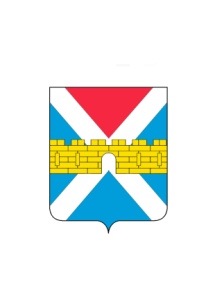 АДМИНИСТРАЦИЯ  КРЫМСКОГО  ГОРОДСКОГО  ПОСЕЛЕНИЯ КРЫМСКОГО РАЙОНАПОСТАНОВЛЕНИЕ      от 10.11.2015                                                                                                                   № 1525город КрымскО внесении изменений в постановление администрации Крымского городского поселения Крымского района от 12 декабря 2014 года №2033  «О муниципальной программе  «Молодежь Крымского городского поселения Крымского района» на 2015 – 2017 годыНа  основании  пункта 30 части   1 статьи  14  Федерального закона        от 6 октября 2003 №131-ФЗ «Об общих принципах организации местного самоуправления  в  Российской  Федерации»,  в соответствии с пунктом 29 статьи 8 Устава Крымского городского поселения Крымского района, ПОСТАНОВЛЯЮ: 1. Внести в постановление  Крымского городского поселения Крымского района № 2033 от 12 декабря 2014 года «О муниципальной программе «Молодежь Крымского городского поселения Крымского района»  на 2015 – 2017 годы (далее по тексту – программа) следующие изменения:1) в пункте 2 слова  «7 840 000,00 (семь миллионов восемьсот сорок тысяч) рублей» заменить словами «10 702 000,00 (десять миллионов семьсот две тысячи) рублей»;   2) приложение «Паспорт муниципальной программы «Молодежь Крымского городского поселения Крымского района» на 2015-2017 годы к постановлению читать  в новой редакции (приложение).2. Общему отделу администрации Крымского городского поселения Крымского района (Колесник) обнародовать настоящее постановление в соответствии с утвержденным порядком обнародования муниципальных правовых актов Крымского городского поселения Крымского района.3. Организационному отделу администрации Крымского городского поселения Крымского района (Завгородняя) разместить настоящее постановление на официальном сайте  администрации  Крымского  городского  поселения  Крымского  района  в сети Интернет.4. Контроль  за  выполнением  настоящего  постановления   возложить  на заместителя главы Крымского городского поселения Крымского района М.Н.Игнатова.5. Настоящее постановление вступает в силу со дня его подписания.Глава Крымского городскогопоселения Крымского района                                                                   А.Г.Семко                                                                                                 ПРИЛОЖЕНИЕ  	                                                           к постановлению администрации    	                                                          Крымского городского поселения          	                                                            Крымского района                                                                                                от 10.11.2015 № 1525                                                                                                                         «ПРИЛОЖЕНИЕ  	                                                           к постановлению администрации    	                                                          Крымского городского поселения          	                                                            Крымского района                                                                                                от 12.12.2014 г.  №2033         ПАСПОРТмуниципальной  программы «Молодежь Крымского городского поселения Крымского района» на 2015-2017 годы1. Содержание проблемы и обоснование необходимости ее решения программными методамиЭффективная государственная молодежная политика - один из важнейших инструментов сохранения социального и экономического благополучия государства, реализации инновационного потенциала молодежи в интересах общества и развития гражданского общества в целом. Государственная молодежная политика реализуется в Российской Федерации в отношении молодых граждан в возрасте от 14 до 30 лет.В Крымском городском поселении Крымского района проживает свыше 12000 молодых людей в возрасте от 14 до 30 лет. Тенденция последних лет свидетельствует о существенных качественных изменениях в области реализации 	государственной молодежной политики в Крымском городском поселении Крымского района: развиваются новые методы и формы работы с подростками и молодежью,  их социальной и экономической адаптации. Однако в этой области имеется целый ряд проблем, на решение которых направлены мероприятия Программы «Молодежь Крымского городского поселения Крымского района» на 2014 – 2017 годы (далее – Программы): остается высоким уровень правонарушений несовершеннолетних, сохраняются проблемы социальной и экономической адаптации молодежи в обществе, не в полной мере реализовывается ее творческий и инновационный потенциал.Потребность в принятии Программы обусловлена необходимостью принятии действенных мер для  повышения уровня самосознания молодых граждан, проживающих в Крымском городском поселении Крымского района, роста их деловой активности и предприимчивости, улучшения здоровья молодого поколения, профилактики нарко- и алкогольной зависимости в молодежной среде, снижения уровня безнадзорности правонарушений среди несовершеннолетних, в целях раскрытия духовно-нравственного, интеллектуального и творческого потенциала молодежи. Таким образом, принятие Программы создаст условия для  воспитания, развития и реализации молодых граждан, позволит эффективно реализовывать   молодежную политику в Крымском городском поселении Крымского района, позволит решить многие социальные и экономические проблемы молодых граждан, проживающих в Крымском городском поселении Крымского района, повлечет совершенствование общественных отношений.2. Цели, задачи, сроки реализации программыОсновной     целью     Программы    является    создание     благоприятныхэкономических,      социальных,    организационно-правовых     условий      для воспитания и развития молодых граждан.Для достижения основной цели Программы необходимо решение следующих задач:- создание условий для гражданского становления, патриотического воспитания и физического развития молодежи;- содействие решению социально-экономических проблем молодежи;- осуществление социальной адаптации и защиты молодежи;- решение вопросов профессионального обучения и обеспечения занятости молодежи; - развитие   молодежного   предпринимательства   и   деловой  активности молодых граждан;- творческое и интеллектуальное развитие молодежи;- взаимодействие с молодежными общественными объединениями;- правовая защита и социальная поддержка молодых граждан.3. Перечень отдельных мероприятий муниципальной программы с указанием  источников и объемов финансирования, сроков их реализации и муниципальных заказчиков4. Обоснование ресурсного обеспечения муниципальной программыОбъем финансирования муниципальной программы на 2015-2017 годы составляет 10702,00 тыс. рублей из бюджета Крымского городского поселения Крымского района, в том числе:- 2015 год –  3512,0 тыс. руб.,- 2016 год –  3495,0 тыс.руб.,- 2017 год – 3695,0 тыс.руб.5. Сведения о показателях (индикаторах) муниципальной программы, подпрограмм муниципальной программы, ведомственных целевых программ6.  Механизм реализации муниципальной программыОрганизацию,   координацию   деятельности   исполнителей,   уточнение ежегодных объемов финансирования и контроль за реализацией  Программы осуществляет заместитель главы администрации Крымского городского поселения Крымского района, курирующий данное направление. 7. Оценка рисков реализации муниципальной программыНевыполнение в полном объеме намеченных Программой мероприятий, требующих финансирования за счет средств бюджета Крымского городского поселения Крымского района может быть по причине нестабильной экономической ситуации в Крымском городском поселении Крымского района, которая повлечет снижение финансирования мероприятий Программы из бюджета поселения.Заместитель главы Крымского городского поселения Крымского района                                                              М.Н.Игнатов                                          Наименованиемуниципальной программыМуниципальная  программа «Молодежь Крымского городского поселения Крымского района» на 2015-2017 годы (далее – Программа)Основание дляразработкипрограммыФедеральный закон от 6 октября 2003 года 2006года  №131-ФЗ «Об общих принципах организации местного самоуправления в Российской  Федерации», Устав Крымского городского поселения Крымского района Закон  Краснодарского  края  от  4 марта 1998 года  №123-КЗ "О  государственной молодежной  политике   в   Краснодарском крае".Координатор муниципальнойпрограммыАдминистрация Крымского городского поселения Крымского районаПодпрограммымуниципальнойпрограммыНе предусмотреныКоординаторыподпрограмммуниципальнойпрограммыНе предусмотреныВедомственныецелевыепрограммыНе предусмотреныСубъектбюджетногопланированияНе предусмотренИные исполнителиотдельных мероприятиймуниципальнойпрограммыНе предусмотреныЦелимуниципальнойпрограммыСоздание     благоприятных экономических,      социальных,    организационно-правовых     условий      для воспитания и развития молодых граждан.ЗадачимуниципальнойпрограммыСоздание условий для гражданского становления, патриотического воспитания и физического развития молодежи.Содействие решению социально-экономических проблем молодежи.Осуществление социальной адаптации и защиты молодежи.Решение вопросов профессионального обучения и обеспечения занятости молодежи.Развитие   молодежного   предпринимательства   и   деловой  активности молодых граждан.Творческое и интеллектуальное развитие молодежи.Взаимодействие с молодежными общественными объединениями.Правовая защита и социальная поддержка молодых граждан.Перечень целевыхпоказателеймуниципальнойпрограммыГражданское и патриотическое воспитание, творческое  интеллектуальное развитие молодых граждан.Формирование здорового образа жизни.Содействие решению социально-экономических проблем, организации трудового воспитания, профессионального самоопределения и занятости молодежи.Организационное, методическое и кадровое обеспечение в области государственной молодежной политики.Информационное обеспечение в области государственной молодежной политики.Этапы и срокиреализациимуниципальнойпрограммы2015-2017 годыОбъемы бюджетныхассигнованиймуниципальнойпрограммыОбщий объем финансирования в 2015-2017 гг.: 10702,00 тыс. рублей  том числе: 2015 год – 3512,00 тыс. руб.2016 год – 3495,00 тыс.руб.2017 год – 3695,00 тыс.руб.Контроль завыполнениеммуниципальнойпрограммыКонтроль за выполнением программы осуществляет  администрация и Совет  Крымского городского поселения Крымского района№ п/пНаименование мероприятияИсточники финансирования Объемфинансирования всего (тыс.руб.)2015 год*(тыс.руб.)2016 год*(тыс.руб.)2017 год*(тыс.руб.)Испол-нитель 1Гражданское и патриотическое воспитание, творческое и интеллектуальное развитие молодых граждан, в том числе:Бюджет Крымского городского поселения6001,02312,01795,01894,0АдминистрацияКрымского  городского поселения Крымского  района1.1Проведение мероприятий с молодежью в области патриотического воспитания, подготовка и проведение месячника оборонно-массовой и военно-патриотической работы, районных конкурсов и смотров, военно-спортивных игр и соревнований, слетов и учебно-тренировочных сборов, молодежных акций, молодежной акции по оказанию социальной адресной помощи ветеранам ВОВ, участие в краевых и районных мероприятияхБюджет Крымского городского поселения1224,0400,0400,0424,0АдминистрацияКрымскогогородскогопоселенияКрымскогорайона1.2Приобретение цветов, венков,  конвертов, увековечивание на мемориале «Вечный огонь» по улице Комарова в городе Крымске имен воинов, погибших в годы Великой Отечественной войныБюджет Крымского городского поселения482,0400,040,042,0АдминистрацияКрымскогогородскогопоселенияКрымскогорайона1.3Проведение мероприятий с молодежью в области воспитания гражданственности. Участие в зональных и краевых мероприятиях, направленных на профилактику и противодействие экстремистской деятельности, связанной с религиозными, политическими и национальными факторами в молодежной среде, мероприятий посвященных календарным и памятным датам, участие краевых и районных мероприятиях, участие в выборахБюджет Крымского городского поселения612,0200,0200,0212,0АдминистрацияКрымскогогородскогопоселенияКрымскогорайона1.4Проведение мероприятий в области творческого и интеллектуального развития молодежи, развитие движения КВН, интеллектуальных игр «Что? Где? Когда?», участие в краевых и районных мероприятияхБюджет Крымского городского поселения612,0200,0200,0212,0АдминистрацияКрымскогогородскогопоселенияКрымскогорайона1.5Мероприятия, направленные на организацию и координацию поисково-исследовательскую деятельность памяти героев Великой Отечественной Войны 1941-1945гг.Бюджет Крымского городского поселения306,0100,0100,0106,0АдминистрацияКрымскогогородскогопоселенияКрымскогорайона1.6Изготовление  мемориальных досок   Героям Советского Союза    Бюджет Крымского городского поселения161,0100,030,031,0Админис-трацияКрымскогогородскогопоселенияКрымскогорайона1.7Проведения мероприятий посвященных Дню ПобедыБюджет Крымского городского поселения161,0100,030,031,0Админис-трацияКрымскогогородскогопоселенияКрымскогорайона1.8Изготовление баннеров.Проведение показа фейерверка в честь Дня Победы.Бюджет Крымского городского поселения264,0100,080,084,0Админис-трацияКрымскогогородскогопоселенияКрымскогорайона1.9Мероприятия, направленные на организацию работы клубов по месту жительстваБюджет Крымского городского поселения612,0200,0200,0212,0Админис-трацияКрымскогогородскогопоселенияКрымскогорайона1.10Оплата труда несовершеннолетних в летний период времени (июнь, июль, август)Бюджет Крымского городского поселения1567,0512,0515,0540,0Админис-трацияКрымскогогородскогопоселенияКрымскогорайона2Формирование здорового образа жизни,в том числе:Бюджет Крымского городского поселения4701,01200,01700,01801,0АдминистрацияКрымскогогородскогопоселенияКрымскогорайона2.1Мероприятия по поддержке любительского спорта и развитию форм активного отдыха, проведение спортивных мероприятий.Бюджет Крымского городского поселения1774,0580,0580,0614,0АдминистрацияКрымскогогородскогопоселенияКрымскогорайона2.2Мероприятия по развитию молодежного туризма и активного отдыха. Проведение мероприятий, походов выходного дня, туристических слетов, походов. Участие в районных и краевых мероприятияхБюджет Крымского городского поселения214,070,070,074,0АдминистрацияКрымскогогородскогопоселенияКрымскогорайона2.3Мероприятия по первичной профилактике, наркомании, профилактике безнадзорности и правонарушений в молодежной среде. Поддержка деятельности дружины «Молодежный патруль»Бюджет Крымского городского поселения153,050,050,053,0АдминистрацияКрымскогогородскогопоселенияКрымскогорайона3Организация культурного досуга для молодежи, проведение фестивалей, спортивных соревнований с элементами шоу-программы, концертных программ, театрализованных представлений для молодежи и д.р.Бюджет Крымского городского поселения306,0100,0100,0106,0АдминистрацияКрымскогогородскогопоселенияКрымскогорайона4Организация и проведение спортивных мероприятий среди инвалидов153,050,050,053,05Содействие решению социально-экономических проблем, организация трудового воспитания, профессионального самоопределения и занятости молодежи.Бюджет Крымского городского поселения153,050,050,053,0АдминистрацияКрымскогогородскогопоселенияКрымскогорайона6Организация и проведение летнего  отдыха.Бюджет Крымского городского поселения918,0300,0300,0318,0АдминистрацияКрымскогогородскогопоселенияКрымскогорайона7Мероприятия, направленные на ремонт спортивных площадокБюджет Крымского городского поселения1030,0500,0530,0АдминистрацияКрымскогогородскогопоселенияКрымскогорайонаИтого по программе10702,03512,03495,03695,0№п/п№п/пПоказатель(индикатор)(наименование)Ед.изм.Значения показателейЗначения показателейЗначения показателейЗначения показателейЗначения показателейЗначения показателейЗначения показателейЗначения показателейЗначения показателейЗначения показателей№п/п№п/пПоказатель(индикатор)(наименование)Ед.изм.отчетный годотчетный годтекущий годтекущий годочереднойгодочереднойгодпервый годплановогопериодапервый годплановогопериодавторой годплановогопериодавторой годплановогопериода№п/п№п/пПоказатель(индикатор)(наименование)Ед.изм.базовыйвариантсучетомдоп.средствбазовыйвариантсучетомдоп.средствбазовыйвариантсучетомдоп.средствбазовыйвариантсучетомдоп.средствбазовыйвариантсучетомдоп.средств112345678910111213Муниципальная программаМуниципальная программаМуниципальная программаМуниципальная программаМуниципальная программаМуниципальная программаМуниципальная программаМуниципальная программаМуниципальная программаМуниципальная программаМуниципальная программаМуниципальная программаМуниципальная программаМуниципальная программа1Гражданское и патриотическое воспитание, творческое и интеллектуальное развитие молодых граждан.Гражданское и патриотическое воспитание, творческое и интеллектуальное развитие молодых граждан.тыс.руб.2312,01795,01894,02Формирование здорового образа жизниФормирование здорового образа жизни1200,01700,01801,03Организация культурного досуга для молодежи, проведение фестивалей, спортивных соревнований с элементами шоу-программы, концертных программ, театрализованных представлений для молодежи и д.р.Организация культурного досуга для молодежи, проведение фестивалей, спортивных соревнований с элементами шоу-программы, концертных программ, театрализованных представлений для молодежи и д.р.100,0100,0106,04организация и проведение спортивных мероприятий среди инвалидоворганизация и проведение спортивных мероприятий среди инвалидов50,050,053,05Содействие решению социально-экономических проблем, организация трудового воспитания, профессионального самоопределения и занятости молодежи.Содействие решению социально-экономических проблем, организация трудового воспитания, профессионального самоопределения и занятости молодежи.50,050,053,06Организация и проведение спортивных мероприятий среди инвалидовОрганизация и проведение спортивных мероприятий среди инвалидов300,0300,0318,07Мероприятия, направленные на ремонт спортивных площадокМероприятия, направленные на ремонт спортивных площадок500,0530,0